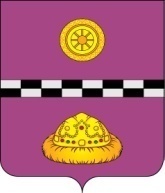  ПОСТАНОВЛЕНИЕ от 21 октября 2013г.                                                                                  № 718О внесении изменений в постановлениеадминистрации муниципального района«Княжпогостский» от 2 мая 2012г. № 257«Об утверждении муниципальной целевой программы «Профилактика правонарушений, укрепление правопорядка и общественной безопасности в Княжпогостском районе на 2012-2014 годы (Правопорядок 2012-2014)»           В соответствии с Федеральным законом от 06.10.2003 № 131-ФЗ «Об общих принципах организации местного самоуправления в Российской Федерации», решением Совета муниципального района «Княжпогостский» от 25.12.2012 № 150 «О бюджете муниципального района «Княжпогостский» на 2013 год и плановый период 2014-2015 годы», а также в связи с кадровыми изменениями           ПОСТАНОВЛЯЮ:           1. Внести в постановление администрации муниципального района «Княжпогостский» от 2 мая 2012г. № 257 «Об утверждении муниципальной целевой программы «Профилактика правонарушений, укрепление правопорядка и общественной безопасности в Княжпогостском районе на 2012-2014 годы (Правопорядок 2012-2014)» (далее - постановление) следующие изменения:           1.1. В пункте 3 постановления слова «заместителя руководителя администрации муниципального района «Княжпогостский» Ксенофонтова Г.А.» заменить словами «и.о. заместителя руководителя администрации муниципального района «Княжпогостский» А.А.Немчинова».           1.2. Раздел 4 «Ресурсное обеспечение программы» изложить в следующей редакции:           «Для реализации первоочередных мероприятий программы необходимо 11990 тысяч рублей, в том числе:           2012 год – 4450 тысяч рублей           2013 год – 5730 тысяч рублей           2014 год – 2700 тысяч рублей»           Финансирование программы осуществляется за счёт средств бюджета муниципального района «Княжпогостский.»»           1.3. Пункт 7 раздела «Основные мероприятия реализации муниципальной целевой программы «Правопорядок 2012-2014» изложить в следующей редакции:           1.4. Слово «целевая» в названии постановления и далее по тексту в соответствующих падежах исключить.           2. Контроль за исполнением настоящего постановления возложить на и.о. заместителя руководителя администрации муниципального района «Княжпогостский» Немчинова А.Л. Руководитель администрации                                                          В.И.Ивочкин7Укрепление материально-технической базы ОМВД РФ по Княжпогостскому району и Сборного пункта Военного комиссариата Республики КомиУкрепление материально-технической базы ОМВД РФ по Княжпогостскому району и Сборного пункта Военного комиссариата Республики КомиУкрепление материально-технической базы ОМВД РФ по Княжпогостскому району и Сборного пункта Военного комиссариата Республики Коми7.1Укрепление материально-технической базы ОМВД РФ по Княжпогостскому району и Сборного пункта Военного комиссариата Республики Коми2012 -2014Некоммерческий фонд «Правопорядок»